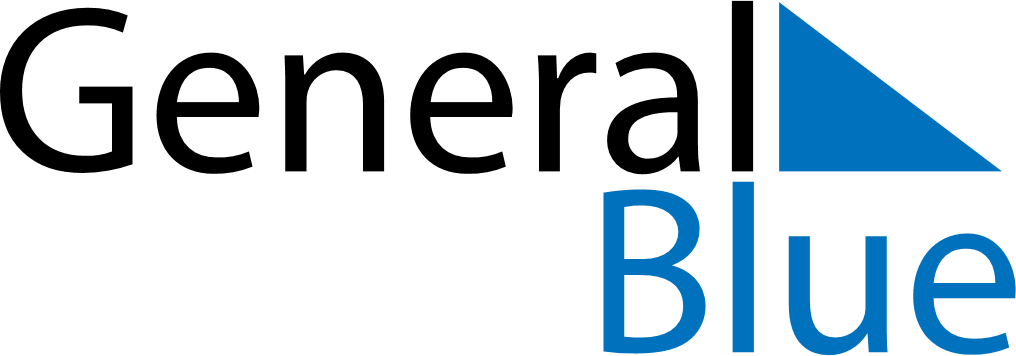 July 2024July 2024July 2024July 2024July 2024July 2024Vaendra, Paernumaa, EstoniaVaendra, Paernumaa, EstoniaVaendra, Paernumaa, EstoniaVaendra, Paernumaa, EstoniaVaendra, Paernumaa, EstoniaVaendra, Paernumaa, EstoniaSunday Monday Tuesday Wednesday Thursday Friday Saturday 1 2 3 4 5 6 Sunrise: 4:16 AM Sunset: 10:31 PM Daylight: 18 hours and 15 minutes. Sunrise: 4:17 AM Sunset: 10:30 PM Daylight: 18 hours and 13 minutes. Sunrise: 4:18 AM Sunset: 10:29 PM Daylight: 18 hours and 11 minutes. Sunrise: 4:19 AM Sunset: 10:29 PM Daylight: 18 hours and 9 minutes. Sunrise: 4:20 AM Sunset: 10:28 PM Daylight: 18 hours and 7 minutes. Sunrise: 4:21 AM Sunset: 10:27 PM Daylight: 18 hours and 5 minutes. 7 8 9 10 11 12 13 Sunrise: 4:23 AM Sunset: 10:26 PM Daylight: 18 hours and 3 minutes. Sunrise: 4:24 AM Sunset: 10:25 PM Daylight: 18 hours and 0 minutes. Sunrise: 4:26 AM Sunset: 10:24 PM Daylight: 17 hours and 58 minutes. Sunrise: 4:27 AM Sunset: 10:22 PM Daylight: 17 hours and 55 minutes. Sunrise: 4:29 AM Sunset: 10:21 PM Daylight: 17 hours and 52 minutes. Sunrise: 4:30 AM Sunset: 10:20 PM Daylight: 17 hours and 49 minutes. Sunrise: 4:32 AM Sunset: 10:18 PM Daylight: 17 hours and 46 minutes. 14 15 16 17 18 19 20 Sunrise: 4:34 AM Sunset: 10:17 PM Daylight: 17 hours and 43 minutes. Sunrise: 4:35 AM Sunset: 10:15 PM Daylight: 17 hours and 40 minutes. Sunrise: 4:37 AM Sunset: 10:14 PM Daylight: 17 hours and 36 minutes. Sunrise: 4:39 AM Sunset: 10:12 PM Daylight: 17 hours and 33 minutes. Sunrise: 4:41 AM Sunset: 10:11 PM Daylight: 17 hours and 29 minutes. Sunrise: 4:43 AM Sunset: 10:09 PM Daylight: 17 hours and 26 minutes. Sunrise: 4:45 AM Sunset: 10:07 PM Daylight: 17 hours and 22 minutes. 21 22 23 24 25 26 27 Sunrise: 4:46 AM Sunset: 10:05 PM Daylight: 17 hours and 18 minutes. Sunrise: 4:48 AM Sunset: 10:03 PM Daylight: 17 hours and 14 minutes. Sunrise: 4:50 AM Sunset: 10:01 PM Daylight: 17 hours and 10 minutes. Sunrise: 4:52 AM Sunset: 9:59 PM Daylight: 17 hours and 6 minutes. Sunrise: 4:54 AM Sunset: 9:57 PM Daylight: 17 hours and 2 minutes. Sunrise: 4:57 AM Sunset: 9:55 PM Daylight: 16 hours and 58 minutes. Sunrise: 4:59 AM Sunset: 9:53 PM Daylight: 16 hours and 54 minutes. 28 29 30 31 Sunrise: 5:01 AM Sunset: 9:51 PM Daylight: 16 hours and 50 minutes. Sunrise: 5:03 AM Sunset: 9:49 PM Daylight: 16 hours and 46 minutes. Sunrise: 5:05 AM Sunset: 9:47 PM Daylight: 16 hours and 41 minutes. Sunrise: 5:07 AM Sunset: 9:44 PM Daylight: 16 hours and 37 minutes. 